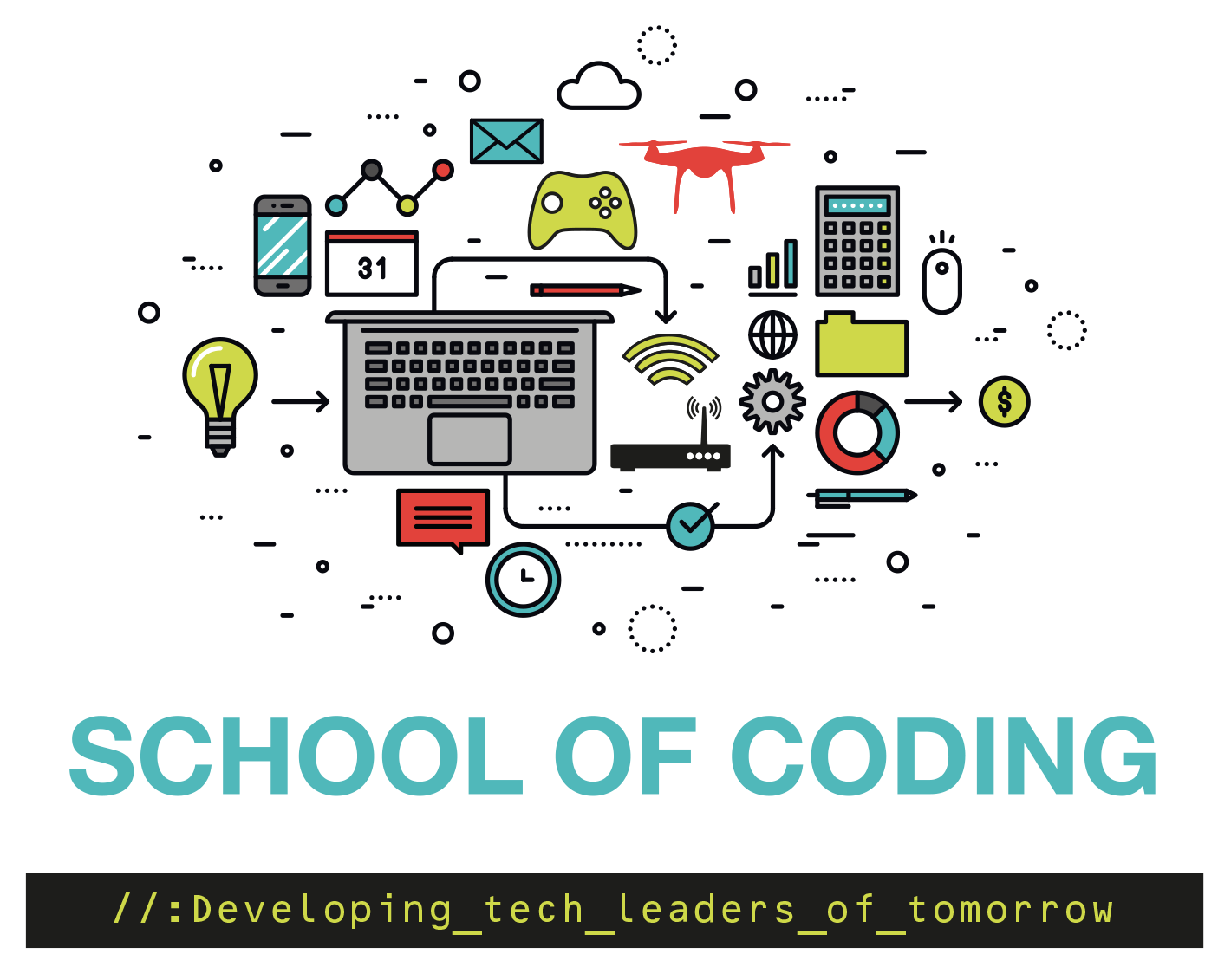 School Of CodingGCSE OCR (9-1) Computer ScienceComponent 1 - Computer Systems  &Component 2 - Computational Thinking, Algorithms and Programming Practise MIxed Paper Time: 1 hour 30 minutesInstructions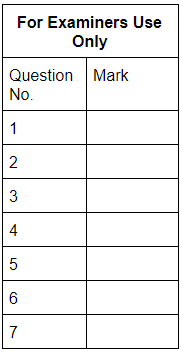 Use black ink.Write your name at the top of this pageAnswer all questions in the spaces providedInformationThe marks for each question are shown in bracketsThe maximum mark for this paper is 80.A laptop computer is supplied with 8GHz quad-core central processing unit (CPU) and 8 gigabytes of RAM.Briefly explain how a computer makes use of RAM                                          		[2]
Give a reason why a computer with 8 gigabytes of RAM could run 
several large programs faster than a computer with 2 gigabytes of RAM          		 [2]
Describe what is meant by a quad-core CPU. State a possible benefit 
of its use.									     			[2]Describe what is meant by the term 8GHz                                                      		 [2]The TCP/IP stack is formed by four layers: 
Application
Transport
Internet
Link
What happens in each layer when a user types in a URL in his web browser? 		[8]Name three protocols that are involved when sending an email across the Internet. 									      		     			 [3]For each protocol state the purpose and compare it with the other
 two protocols 											 [6]Mesh networks are mostly used in places where natural disasters are more likely
to take place.Explain why a mesh network is suited in this situation and what 
can it provide.									     		 [5]State one advantage and one disadvantage of the mesh network 
compared to the star topology.						  			 [2]The following algorithm is made for a player to play a game of two rounds. The function playRound, allows the player to play a round of the game and it returns back the score of the round.username = input(“Enter your username”)
	score_round1 = playRound( username )
	score_round2 = playRound( username )
	If score_round1 > score_round2 then
		final_score = score_round1 - score_round2
	else
		final_score = score_round2
	endif
	output( final_score )State the output of the algorithm if the function playRound returns:15 and 30							                              			 [1]60 and 15							                   				 [1]The above algorithm needs validation when the username is entered
Explain the importance of validation in an algorithm. 		 		         		 [2]The username of the player should be “playerA” 
Write a pseudocode algorithm to ask for the username input until the valid username has been entered.						  				           [3]Write a pseudocode to write the data in final_score to the text file resultsData.txt	          [4]James has written a program in Python, which is a high-level language and uses a translator to run the program.Describe the differences of high-level and low-level languages				[4]James can either use an interpreter or a compiler. Describe one feature for each and explain how they can help the programmer. 							[4]An IDE usually includes an editor and a run - time environment. Describe what is an editor and what are its features					[3]Describe what is a run-time environment and its features					[2]James wants to make sure his code is maintainable. Suggest two ways that he can ensure his code is maintainable and explain why.							[4]An one-dimensional array stores the data shown in Figure 1.
							Figure 1Explain how an insertion sort would be performed on the data in Figure 1.            		[6]Explain how a bubble sort would be performed on the data in Figure 1. 			[7]Name one sorting method other than bubble or insertion sort					[1]Computers store data in  binary formConvert the following denary numbers into 8-bit binary and vice versa			[4]491060010101110101101Calculate how many bytes are in 4 MB. Show your work.					[2]CANDIDATE NAME:CANDIDATE NUMBER:5168204255